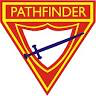 South England ConferenceDrum Certification DayThe Drum Certification Day is on Sunday 18th February 2024. Please see accompanying document for criteria. Those clubs that plan to be certified, please complete the form below. Names listed MUST have both the Drum & Percussion Honour and the Drilling & Marching Honour.Please submit this form to drilldrum@secadventist.org.uk by Sunday 4th February to allow us to compile a timetable for you to attend the Certification Day. Thank you.Name of Drum CorpsLeader’s NameContact No.Email AddressNameChurchInstrument/Role12345678910111213141516